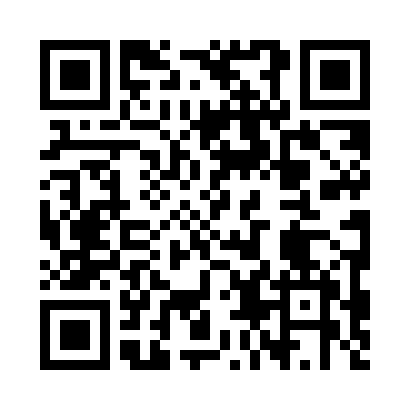 Prayer times for Bliszczyce, PolandWed 1 May 2024 - Fri 31 May 2024High Latitude Method: Angle Based RulePrayer Calculation Method: Muslim World LeagueAsar Calculation Method: HanafiPrayer times provided by https://www.salahtimes.comDateDayFajrSunriseDhuhrAsrMaghribIsha1Wed3:045:2412:465:528:0810:192Thu3:015:2312:465:538:1010:223Fri2:585:2112:465:548:1210:244Sat2:555:1912:465:548:1310:275Sun2:515:1812:465:558:1510:306Mon2:485:1612:465:568:1610:337Tue2:455:1412:465:578:1810:368Wed2:425:1312:455:588:1910:399Thu2:385:1112:455:598:2110:4210Fri2:355:1012:456:008:2210:4511Sat2:325:0812:456:018:2310:4812Sun2:305:0612:456:028:2510:5113Mon2:295:0512:456:028:2610:5314Tue2:295:0412:456:038:2810:5415Wed2:285:0212:456:048:2910:5516Thu2:285:0112:456:058:3110:5517Fri2:275:0012:456:068:3210:5618Sat2:274:5812:456:078:3310:5619Sun2:264:5712:456:078:3510:5720Mon2:264:5612:466:088:3610:5821Tue2:254:5512:466:098:3710:5822Wed2:254:5312:466:108:3910:5923Thu2:254:5212:466:108:4010:5924Fri2:244:5112:466:118:4111:0025Sat2:244:5012:466:128:4211:0126Sun2:234:4912:466:138:4411:0127Mon2:234:4812:466:138:4511:0228Tue2:234:4712:466:148:4611:0229Wed2:234:4612:466:158:4711:0330Thu2:224:4612:476:158:4811:0331Fri2:224:4512:476:168:4911:04